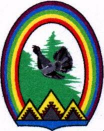 ДУМА ГОРОДА РАДУЖНЫЙХанты-Мансийского автономного округа – Югры РЕШЕНИЕот 29 ноября 2016 года		                                                                 № 177О досрочном прекращении полномочий депутата Думы города	На основании заявления депутата Думы города Н.А. Евлахова от 25.11.2016, руководствуясь статьей 23 Устава города, Дума города решила:	Считать прекращенными с 29 ноября 2016 года полномочия депутата Думы города Евлахова Николая Андреевича.Председатель Думы города                                                                 Г.П. Борщёв